※ 프로젝트 비아(PROJECT ViA)는 시각예술(Visual Art) 기획자들의 역량증진과 네트워크 확대에 유용한 채널(via)을 지향하는 ‘시각예술 글로벌 기획인력 육성사업’의 브랜드명입니다. ※ 제출시 반드시 신청자 서명란에 서명하여 제출하시기 바랍니다. 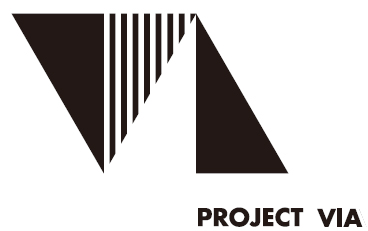 2017년 1차_공모 지원·신청서1. 해외 프로그램 참가지원 1) 해외 단기 프로그램 참가지원2) 협력기관 프로그램 참가지원  이 신청서에 기재된 내용과 제출 자료는 모두 사실임을 약속합니다.2017년    월     일신청자 ______________________(인)재단법인예술경영지원센터대표 귀하￭ 개인정보의 수집 및 이용 동의하시겠습니까?     □ 예  /  □ 아니요  · 개인정보 수집 및 이용 목적 : 시각예술 글로벌 기획인력 양성사업 진행  · 수집하는 개인정보의 항목 : 신청인 성명, 생년월일, 유/무선전화, e-mail, 소속  · 개인정보의 보유 및 이용기간 :  사업 종료 후 3년 (개인정보보호에 관한 법률)   · 동의 거부권리 안내 : 신청인은 본 개인정보 수집에 대한 동의를 거부하실 수 있으며, 이 경우 신청이 제한됩니다.※ 본인은 개인정보 처리에 관하여 고지 받았으며, 이를 충분히 이해하고 동의합니다.  □ 예  /  □ 아니요  이 신청서에 기재된 내용과 제출 자료는 모두 사실임을 약속합니다.2017년    월     일신청자 ______________________(인)재단법인예술경영지원센터대표 귀하￭ 개인정보의 수집 및 이용 동의하시겠습니까?     □ 예  /  □ 아니요  · 개인정보 수집 및 이용 목적 : 시각예술 글로벌 기획인력 양성사업 진행  · 수집하는 개인정보의 항목 : 신청인 성명, 생년월일, 유/무선전화, e-mail, 소속  · 개인정보의 보유 및 이용기간 :  사업 종료 후 3년 (개인정보보호에 관한 법률)   · 동의 거부권리 안내 : 신청인은 본 개인정보 수집에 대한 동의를 거부하실 수 있으며, 이 경우 신청이 제한됩니다.※ 본인은 개인정보 처리에 관하여 고지 받았으며, 이를 충분히 이해하고 동의합니다.  □ 예  /  □ 아니요  이 신청서에 기재된 내용과 제출 자료는 모두 사실임을 약속합니다.2017년    월     일신청자 ______________________(인)재단법인예술경영지원센터대표 귀하￭ 개인정보의 수집 및 이용 동의하시겠습니까?     □ 예  /  □ 아니요  · 개인정보 수집 및 이용 목적 : 시각예술 글로벌 기획인력 양성사업 진행  · 수집하는 개인정보의 항목 : 신청인 성명, 생년월일, 유/무선전화, e-mail, 소속  · 개인정보의 보유 및 이용기간 :  사업 종료 후 3년 (개인정보보호에 관한 법률)   · 동의 거부권리 안내 : 신청인은 본 개인정보 수집에 대한 동의를 거부하실 수 있으며, 이 경우 신청이 제한됩니다.※ 본인은 개인정보 처리에 관하여 고지 받았으며, 이를 충분히 이해하고 동의합니다.  □ 예  /  □ 아니요 B. 프로그램 참가 계획 (※ 필요에 따라 칸을 늘여서 작성해주세요)B. 프로그램 참가 계획 (※ 필요에 따라 칸을 늘여서 작성해주세요)‣ 신청자소개‣ 신청자소개신청인 약력※ 본인의 활동 배경 및 목표, 주요활동장르 및 내용, 추구하는 활동 방향 및 향후 계획 등에 대하여 간략하게 서술하여 주십시오. (국문으로 작성)※  공모 신청 관련 활동내용을 우선 고려하여 작성해주시기 바랍니다최근 3년간주요활동‣ 참가신청 프로그램 소개‣ 참가신청 프로그램 소개프로그램 [프로그램명]프로그램 [프로그램 개최 기간][프로그램 참가 기간]프로그램 [프로그램 소개] 주제, 세부 프로그램 내용 등주관기관[기관명]주관기관[기관명] 기관소개‣ 지원동기 및 기대효과‣ 지원동기 및 기대효과참가신청 목적프로그램 참가계획미팅일정, 인터뷰계획 등 프로그램 참가 및 활용 계획을 상세히 작성기대효과추가리서치 계획 및 세부일정참가신청 프로그램과 관련하여 추가 리서치 계획이 있는 경우에만 작성※추가리서치를 위한 별도 항공(예시1) TEFAF 아트 심포지엄 뉴욕 참가 후 뉴욕 미술 시장 추가 리서치(예시2) MUSEUM NEXT 참가 후 미술관과 관객참여에 대한 추가 리서치 진행예산계획※ 지원확정금액은 심사과정에서 변경될 수 있음. 아래 예산책정기준 참조‣ Research Proposal(영문으로 요약하여 작성)‣ Research Proposal(영문으로 요약하여 작성)